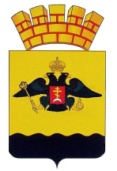 РЕШЕНИЕГОРОДСКОЙ ДУМЫ МУНИЦИПАЛЬНОГО ОБРАЗОВАНИЯ ГОРОД  НОВОРОССИЙСКот______________							№_____г. НовороссийскО внесении изменений в решение городской Думы муниципального образования город Новороссийск от 20 ноября 2012 года № 256«Об учреждении органов администрации муниципального образования город Новороссийск в форме муниципальных казенных учрежденийи утверждении положений о них»Во исполнение Федеральных законов Российской Федерации от 6 октября 2003 года № 131-ФЗ «Об общих принципах организации местного самоуправления в Российской Федерации» и от 29 декабря 2012 года № 273-ФЗ «Об образовании в Российской Федерации», руководствуясь Уставом муниципального образования город Новороссийск, городская Дума муниципального образования город Новороссийск р е ш и л а:1.	В раздел 3 «Структура и организация деятельности Управления» приложения № 3 «Положение об управлении образования администрации муниципального  образования  город Новороссийск» решения городской  Думы  муниципального  образования  город  Новороссийск от 20 ноября 2012 года № 256 «Об учреждении органов администрации муниципального образования город Новороссийск в форме муниципальных казенных учреждений и утверждении положений о них» внести следующие изменения:1.1. Пункт 3.1.1. дополнить подпунктами 3.1.1.12.1. и 3.1.1.12.2. в следующей редакции:«3.1.1.12.1. Разрабатывает порядок предоставления премий педагогическим работникам подведомственных образовательных организаций, за достижения в педагогической деятельности, критерии и порядок отбора указанных лиц.Организует проведение конкурса «Лучший педагог Новороссийска». 3.1.1.12.2. Разрабатывает порядок предоставления денежных поощрений обучающимся муниципальных общеобразовательных организаций муниципального  образования  город Новороссийск и частных общеобразовательных организаций осуществляющих образовательную деятельность на территории муниципального образования город Новороссийск, за выдающиеся успехи в учебе, критерии и порядок отбора указанных лиц.Организует проведение муниципального конкурса «Ученик года».».1.2. Пункт 3.1.2. дополнить пунктом 3.1.2.16. в следующей редакции:«3.1.2.16. Производит расчеты размера стоимости питания обучающихся в общеобразовательных учреждениях муниципального образования город Новороссийск, в том числе учащихся с ограниченными возможностями здоровья обучающихся в общеобразовательных учреждениях муниципального образования город Новороссийск на основании мониторинга, проведенного Управлением экономического развития администрации муниципального образования город Новороссийск, в целях подготовки постановления администрации муниципального образования город Новороссийск об установлении стоимости питания обучающихся в общеобразовательных учреждениях муниципального образования город Новороссийск.».1.3. Пункт 3.1.3. дополнить подпунктами 3.1.3.20. и 3.1.3.21. в следующей редакции:«3.1.3.20. Осуществляет выплату премий педагогическим работникам подведомственных образовательных организаций, за достижения в педагогической деятельности.3.1.3.21. Осуществляет выплату денежных поощрений обучающимся организаций, осуществляющих образовательную деятельность, за выдающиеся успехи в учебе.».1.4. Дополнить пунктом 3.1.8. в следующей редакции:«3.1.8. Осуществляет полномочия концедента при исполнении концессионных соглашений от имени администрации муниципального образования город Новороссийск в отношении проектирования, строительства и эксплуатации объектов образования.».2.	Поручить начальнику управления образования администрации муниципального образования город Новороссийск (Середа) зарегистрировать изменения, внесенные в Положение об управлении образования администрации муниципального образования город Новороссийск, в установленном законом порядке.3.	Отделу информационной политики и средств массовой информации администрации муниципального образования город Новороссийск (Сангулия) обеспечить официальное опубликование настоящего решения в печатном средстве массовой информации и размещение (опубликование) настоящего решения на официальном сайте администрации и городской Думы муниципального образования город Новороссийск в информационно-телекоммуникационной сети «Интернет».4.	Контроль за выполнением настоящего решения возложить на председателя постоянного комитета городской Думы по социальной политике Г.И. Алейникову и заместителя главы муниципального образования город Новороссийск Н.В. Майорову.5.	Настоящее решение вступает в силу со дня его официального опубликования.Глава муниципального				Председатель городской Думыобразования город Новороссийск______________А.В. Кравченко		______________ А.В. Шаталов